Уважаемые родители (законные представители) обучающихся!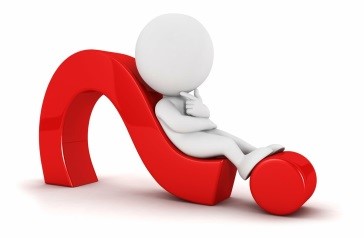 С 6 апреля по 30 апреля все занятия обучающихся с 1 по 11-ый класс будут проводиться дистанционно или в режиме электронного обучения.

Как это будет?Электронное обучение проходит в режиме офлайн. Учитель прикрепляет в школьный портал (ШП) темы на несколько занятий, материалы для самостоятельного изучения по ним, задания для самопроверки. Ученик выполняет задания, самостоятельно работает с материалами, прикрепленными к уроку в удобном для него режиме. За отдельные тренировочные работы отметки выставляются в электронный журнал. Дистанционное обучение проходит онлайн в режиме реального времени. Используемый ресурс для связи Вы узнаете через ШП или классного руководителя. Дети, не имеющие возможности участвовать в дистанционном обучении в какой-либо день, могут работать с темами, указанными в ШП, по традиционным бумажным носителям (учебникам).После выхода на очную форму занятий обучающиеся смогут получить дополнительные консультации.Что необходимо сделать родителям?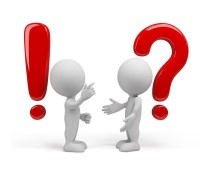 Контролировать в электронном дневнике выполнение заданий. Оценки будут выставляться педагогами за выполненную работу. На сайте школы вы найдете инструкции, ссылки на платформы с образовательным контентом. По любым вопросам можно обратиться к классному руководителю или администрации. Сотрудничая вместе, мы сможем решить все проблемы!Сервисы, через которые организовано дистанционное или электронное обучение:РЭШ - Российская электронная школаЯндекс.УчебникОнлайн-школа ФоксфордАкадемия "Просвещение"Курсы на платформе GoogleДополнительные образовательные ресурсы, которыми вы можете воспользоваться при обучении:Онлайн сервис самопроверки "Мои достижения"Дистанционное и электронное обучение distance.mosedu.ruДистанционная подготовка к олимпиадамДистанционные курсы от Ассоциации победителей олимпиадФедеральный центр электронных образовательных ресурсовЕдиное окно доступа к образовательным ресурсамЕдиная коллекция цифровых образовательных ресурсовМедиатека образовательных ресурсовЭлектронные формы учебников "Просвещение"Электронные формы учебников "Российский учебник"https://infourok.ru/videouroki Видеоуроки https://interneturok.ru/